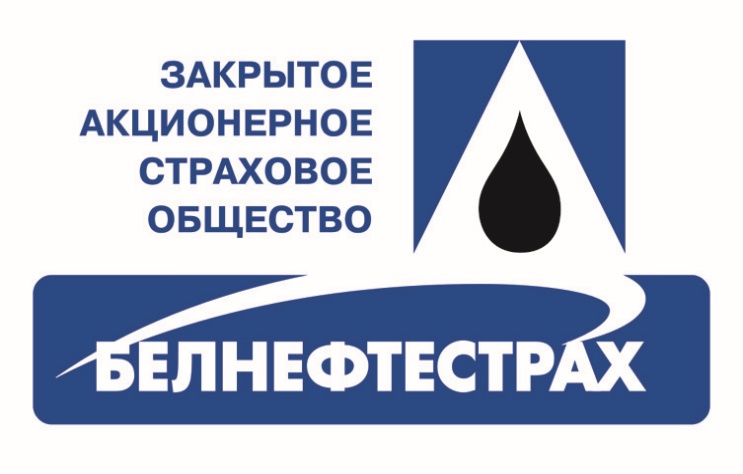 ПРАВИЛА № 43ДОБРОВОЛЬНОГО КОМБИНИРОВАННОГО СТРАХОВАНИЯ СРЕДСТВ ЖЕЛЕЗНОДОРОЖНОГО ТРАНСПОРТАПравила № 43 (новая редакция) утверждены генеральным директором ЗАСО «Белнефтестрах» 25.09.2019 (вступают в силу с 10.10.2019).Корректировочные коэффициенты и формы документов к Правилам №43 утверждены Приказом от 25.09.2019 № 423 с учетом изменений и дополнений, внесенных Приказами от 19.11.2019 № 505, от 24.01.2020 № 35 (вступают в силу 27.01.2020)МИНСК – 2019МИНСК – 2019I.	ОБЩИЕ ПОЛОЖЕНИЯ1. Страховщик и СтраховательВ соответствии с законодательством Республики Беларусь и на условиях настоящих Правил № 43 добровольного комбинированного страхования средств железнодорожного транспорта (далее – Правила) закрытое акционерное страховое общество «Белнефтестрах» (далее – Страховщик) заключает договоры добровольного комбинированного страхования средств железнодорожного транспорта (далее – договоры страхования) с лицами, указанными в пункте 1.2 Правил (далее – Страхователи).По договору страхования, заключенному в соответствии с Правилами, могут быть застрахованы:- средства железнодорожного транспорта, указанные в пункте 2.2. Правил;- гражданская ответственность Страхователя (лица, риск ответственности которого застрахован) за причинение вреда жизни, здоровью, имуществу других лиц или окружающей среде.Страхователями могут быть юридические лица любой организационно-правовой формы (в том числе иностранные юридические лица), а также индивидуальные предприниматели.Договор страхования в части риска утраты (гибели) или повреждения застрахованных средств железнодорожного транспорта может быть заключен в пользу лица (Страхователя или Выгодоприобретателя), имеющего основанный на законодательстве или договоре интерес в сохранении застрахованных средств железнодорожного транспорта.Договор страхования в части риска наступления гражданской ответственности за причинение вреда жизни, здоровью, имуществу других лиц или окружающей среде считается заключенным в пользу лиц, которым может быть причинен вред (Выгодоприобретателей (потерпевших)), даже если договор заключен в пользу Страхователя или иного лица, ответственного за причинение вреда, либо в договоре не указано, в чью пользу он заключен.По договору страхования Страховщик обязуется при наступлении предусмотренного договором события (страхового случая) возместить Страхователю (Выгодоприобретателю (потерпевшему)), в пользу которого заключен договор, причиненный вследствие этого события ущерб застрахованным по договору имущественным интересам (выплатить страховое возмещение) в пределах определенной договором страховой суммы, а Страхователь обязуется уплатить обусловленную договором сумму (страховой взнос).Страховщик имеет право отказать в заключении договора страхования без объяснения причин (статья 391 Гражданского кодекса Республики Беларусь).2.	Объект страхования2.1.	Объектом страхования являются не противоречащие законодательству имущественные интересы, связанные:- с утратой (гибелью) или повреждением средств железнодорожного транспорта, принадлежащих Страхователю (Выгодоприобретателю) на праве собственности, а также которыми Страхователь (Выгодоприобретатель) владеет, пользуется по договору аренды (лизинга) или на ином законном основании;- с риском гражданской ответственности Страхователя (лица, риск ответственности которого застрахован) по обязательствам, возникающим вследствие причинения вреда жизни, здоровью, имуществу других лиц или окружающей среде при эксплуатации средств железнодорожного транспорта.2.2. На страхование принимаются следующие средства железнодорожного транспорта:2.2.1. тяговый подвижной состав (локомотивы): электровозы, тепловозы, паровозы, газотурбовозы, мотовозы, автомотрисы и т.п;2.2.2. моторвагонный подвижной состав: электропоезда, дизельные поезда, турбопоезда, аккумуляторные поезда, специальные самоходные подвижные составы, дрезины и т.п;2.2.3. грузовой вагонный состав по группам:1 группа: открытые вагоны, платформы, фитиновые платформы, контейнеровозы;2 группа: вагоны крытые, полувагоны, вагоны для перевозки автомобилей;3	группа: цистерны, вагоны-цементовозы, вагоны-зерновозы, вагоны-минераловозы, содовозы, думпкары, окатышевозы, рефрижераторные вагоны, вагоны-термосы;4	группа: другие вагоны (включая специализированные, транспортеры с числом осей до 12 включительно, а также транспортеры с числом осей 16 и более), не входящие в состав групп 1 – 3;2.2.4. пассажирский вагонный состав: пассажирские, багажные, почтовые, багажно-почтовые, служебные, вагоны-рестораны (кафе), штабные вагоны, вагоны метро, трамваи, другие вагоны специального назначения и т.п;2.2.5. путевая техника: железнодорожные краны, снегоуборочные машины, локомобили, выправочно-подбивочно-рихтовочные машины, вагоны-лаборатории, другая путевая техника.2.3. В соответствии с Правилами на страхование принимаются средства железнодорожного транспорта, находящиеся в технически исправном состоянии, удовлетворяющие требованиям соответствующих стандартов и правил эксплуатации.2.4. В состав средства железнодорожного транспорта, принимаемого на страхование, входят: его корпус, внутренние помещения, включая проводку, изоляцию, отделку, устройства и системы, главные и вспомогательные механизмы, котлы, дизель-генераторы и прочее оборудование и снаряжение, необходимое для эксплуатации средства железнодорожного транспорта.2.5. Не подлежат страхованию средства железнодорожного транспорта:2.5.1. подлежащие конфискации на основании вступившего в законную силу решения суда;2.5.2. являющиеся музейными экспонатами, независимо от того в рабочем они состоянии или нет;2.5.3. используемые в целях, не предусмотренных заводской конструкцией;2.5.4. не зарегистрированные в установленном порядке;2.5.5. с истекшим сроком службы, установленным заводом-изготовителем. Если срок службы железнодорожного транспорта продлен путем проведения капитально-восстановительного ремонта, то средство железнодорожного транспорта может быть принято на страхование только в случае подтверждения Страхователем выполнения при проведении таких ремонтов процедур технического контроля и испытаний, являющихся стандартными на заводах-изготовителях новых средств железнодорожного транспорта.2.6. На страхование не принимается багаж и груз, находящиеся в (на) застрахованном средстве железнодорожного транспорта.2.7. Средства железнодорожного транспорта и гражданская ответственность Страхователя считаются застрахованными только при эксплуатации средств железнодорожного транспорта на территории, указанной в договоре страхования как территория действия договора страхования.3. Страховой случай3.1. Страховой риск – предполагаемое событие, обладающее признаками вероятности и случайности, на случай наступления которого проводится страхование.	Страховой случай – предусмотренное в договоре страхования событие, при наступлении которого у Страховщика возникает обязанность произвести страховую выплату Страхователю, Выгодоприобретателю.3.2. В соответствии с настоящими Правилами в части страхования риска утраты (гибели) или повреждения средств железнодорожного транспорта договор страхования может заключаться по одному из следующих вариантов:3.2.1. «Страхование средств железнодорожного транспорта от любых опасностей». При заключении договора страхования на условиях «Страхование средств железнодорожного транспорта от любых опасностей» в качестве страховых случаев указываются следующие события, на случай наступления которых осуществляется страхование: утрата (гибель) или повреждение средств железнодорожного транспорта по любой причине (опасности), за исключением случаев, предусмотренных в пунктах 4.1., 4.3. - 4.5. Правил, и с учетом положений, предусмотренных договором страхования в соответствии с пунктами 4.2, 4.7. Правил.3.2.2. «Страхование средств железнодорожного транспорта от перечисленных опасностей». При заключении договора страхования на условиях «Страхование средств железнодорожного транспорта от перечисленных опасностей» в качестве страховых случаев могут указываться следующие события, на случай наступления которых осуществляется страхование: утрата (гибель) или повреждение средств железнодорожного транспорта, произошедшие в результате наступления перечисленных в договоре страхования причин (опасностей), за исключением случаев, предусмотренных в пунктах 4.1., 4.3. - 4.5. Правил, и с учетом положений, предусмотренных договором страхования в соответствии с пунктами 4.2, 4.6. Правил, а именно:3.2.2.1.	пожара, взрыва на средстве железнодорожного транспорта. Возмещению подлежит ущерб, возникший в результате удара молнии, взрыва газа, используемого при эксплуатации средства железнодорожного транспорта, повреждения в системе электрооборудования, взрыва специализированных вагонов, паро-, топливо-, газопроводов и соответствующих хранилищ в тяговых и моторвагонных подвижных составах, машин, котлов и агрегатов, самовозгорания перевозимого груза, а также ущерб, нанесенный продуктами горения и мерами пожаротушения, применяемыми с целью предотвращения дальнейшего распространения огня.При страховании по данному риску не является страховым случаем утрата (гибель) или повреждение застрахованных средств железнодорожного транспорта, произошедшие в результате:- пожара (воздействия огня) по причине поджога;-	воздействия полезного (рабочего) огня, тепла или иного термического воздействия, необходимого для процесса обработки, ремонта или в иных целях (в частности, сушки, горячей обработки или плавления металлов и т.д.);- возникновения огня в результате медленного выделения тепла или иных реакций, проходящих вследствие естественных свойств имущества;3.2.2.2.	неблагоприятных, опасных явлений природы (стихийные бедствия). Возмещению подлежит ущерб, возникший вследствие внезапного воздействия следующих природных явлений: бури, вихря, урагана, тайфуна, смерча, цунами (при этом ущерб от бури, вихря, урагана или иного движения воздушных масс, вызванных естественными процессами в атмосфере, возмещается только в случае, если скорость воздушных масс, причинивших ущерб, превышала 60 км/час); ливня, града; наводнения, паводка (при этом ущерб от наводнения или паводка возмещается только в случае, если уровень воды превышает нормативный уровень, установленный для данной местности региональными (местными) органами исполнительной власти, специализированными подразделениями государственной гидрометеорологической службы, Министерством по чрезвычайным ситуациям Республики Беларусь или иными компетентными органами и (или) организациями); землетрясения, извержения вулкана, действия  подземного  огня;  горного обвала, камнепада, снежной лавины,  оползня, селя, просадки или иного движения грунта, затопления грунтовыми водами (при этом ущерб, возникший при наступлении данных событий, подлежит возмещению только в том случае, если он не вызван проведением взрывных работ, выемкой грунта из котлованов или карьеров, засыпкой пустот или проведением земленасыпных работ, а также добычей или разработкой месторождений любого рода полезных ископаемых);3.2.2.3.	аварии средства железнодорожного транспорта. Возмещению подлежит ущерб, возникший в результате повреждения застрахованного средства железнодорожного транспорта при его столкновении с другими средствами железнодорожного транспорта, наземными транспортными средствами или сходе подвижного состава на перегонах и станциях, не имеющий последствий крушения средств железнодорожного транспорта, но в результате которого повреждены средства железнодорожного транспорта (локомотивы, вагоны);3.2.2.4. противоправных действий третьих лиц. Возмещению подлежит ущерб, возникший в результате хулиганства, поджога, хищения (кражи, грабежа, разбоя) устройств, механизмов, агрегатов, прочего оборудования и снаряжения, необходимых для эксплуатации средства железнодорожного транспорта, иных умышленных противоправных действий;3.2.2.5.	угона средства железнодорожного транспорта. Возмещению подлежит ущерб, возникший в результате угона застрахованного средства железнодорожного транспорта, повлекшего его утрату (гибель) или повреждение, явившийся следствием противоправных действий третьих лиц и квалифицированный компетентными органами как оконченное преступление;3.2.2.6. крушения средства железнодорожного транспорта. Возмещению подлежит ущерб вследствие полной (фактической или конструктивной) гибели застрахованного средства железнодорожного транспорта, возникший в результате его столкновения с другими средствами железнодорожного транспорта или схода подвижного состава на перегонах и станциях. Полной гибелью средства железнодорожного транспорта признается такое его повреждение, при котором общая сумма расходов по устранению последствий страхового случая составит не меньше 90% страховой стоимости застрахованного средства железнодорожного транспорта;3.2.2.7.	происшествия при проведении погрузочно-разгрузочных работ. Возмещению подлежит ущерб, возникший в результате неумышленных или случайных действий работников Страхователя (Выгодоприобретателя) или третьих лиц, допущенных из-за влияния случайных внешних факторов, приведших к невозможности своевременных, точных и надежных действий при проведении погрузочно-разгрузочных работ, т.е. работ по погрузке на застрахованное средство железнодорожного транспорта либо выгрузке с него грузов, багажа, снаряжения, в том числе на подъездных путях промышленных организаций, речных и морских портов;3.2.2.8. механических повреждений. Возмещению подлежит ущерб, возникший в результате:а)	наезда или опрокидывания на застрахованное средство железнодорожного транспорта транспортных средств, строительной, сельскохозяйственной и прочей техники, самодвижущихся машин и механизмов, их частей и грузов, за исключением случаев, наступивших в результате происшествия при погрузочно - разгрузочных работах;б)	падения деревьев, столбов, мачт освещения, элементов наружной рекламы и прочих предметов на застрахованное средство железнодорожного транспорта;в)	падения объектов внеземного происхождения и (или) их частей на застрахованное средство железнодорожного транспорта;г)	других внешних механических воздействий (в том числе столкновения с дикими и домашними животными);3.2.2.9. 	поломки средств железнодорожного транспорта.По договору страхования, заключенному в соответствии с настоящим подпунктом Правил, страховым случаем является утрата (гибель) или повреждение застрахованных средств железнодорожного транспорта, наступившие в течение периода страхования на оговоренной в договоре страхования территории страхования, в результате поименованных рисков либо в результате поломки по любой причине, за исключением случаев, предусмотренных в пунктах 4.1., 4.3. - 4.5. Правил, и с учетом положений, предусмотренных договором страхования в соответствии с пунктами 4.2, 4.6. Правил.При указании в договоре страхования в качестве страхового случая поломки застрахованных средств железнодорожного транспорта в результате поименованных рисков к последним относятся:- воздействие электрического тока в виде короткого замыкания, резкого повышения силы тока или напряжения в сети, воздействие индуктированных токов;-	перегрузка, перегрев, вибрация, разладка, заклинивание, засорение механизма посторонними предметами, изменение давления внутри механизма, действие центробежной силы, усталость материала;-	гидравлический удар или недостаток жидкости в паровых котлах и подобных аппаратах;-	взрыв паровых котлов, двигателей внутреннего сгорания и других источников энергии;-	дефект материалов, ошибки в конструкции, изготовлении или монтаже (сборке) застрахованного средства железнодорожного транспорта; -	непреднамеренная ошибка обслуживающего персонала в эксплуатации или обслуживании застрахованных средств железнодорожного транспорта;-	выход из строя контрольно-измерительных приборов, систем безопасности. В рамках настоящего подпункта Правил не подлежат страхованию: а)	предметы, которые в связи с эксплуатацией и (или) по своему характеру в высокой степени подвержены износу и подлежат периодической замене: лампы, аккумуляторы, тросы, цепи, прокладки, ремни, шланги и тому подобные предметы;б)	эксплуатационные материалы: например, топливо, охлаждающие, чистящие, смазочные и прочие вспомогательные материалы, и жидкости.3.3.	Дополнительно по договору страхования могут быть застрахованы имущественные интересы Страхователя (лица, риск гражданской ответственности которого застрахован), связанные с возникновением гражданской ответственности по обязательствам, возникающим вследствие причинения вреда жизни, здоровью, имуществу других лиц или окружающей среде при эксплуатации средств железнодорожного транспорта, подтвержденной вступившим в законную силу решением суда или обоснованной претензией, признанной Страхователем в добровольном порядке по согласованию со Страховщиком, в частности: - вред жизни или здоровью других лиц (утрата потерпевшим трудоспособности или его смерть); -	утрата (гибель) или повреждение имущества (зданий, сооружений, домов, иного имущества физических, юридических лиц или индивидуальных предпринимателей, включая животных), принадлежащего другим лицам; -	вред окружающей среде (порча, повреждение, уничтожение лесных массивов, иной растительности, сельскохозяйственных угодий, животного мира; вредное воздействие на водные ресурсы: реки, каналы, озера, пруды, ручьи, включая подводный мир и т.п.).Далее для обозначения по тексту Правил и в договоре страхования страхового случая, указанного в настоящем пункте Правил, может использоваться его сокращенное наименование «гражданская ответственность».3.4.	Договор страхования может быть заключен на случай наступления:-	событий, перечисленных в подпункте 3.2.1. пункта 3.2. и (или) пункте 3.3. Правил;-	событий, перечисленных в подпункте 3.2.2. пункта 3.2 и (или) пункте 3.3. Правил. При этом, в договор страхования могут быть включены как отдельные из событий, указанных в подпунктах 3.2.2.1. - 3.2.2.9 пункта 3.2. Правил, так и любая их комбинация.Договор страхования не может быть заключен только на случай наступления события, указанного в пункте 3.3. Правил.3.5. Если наступление страхового случая, указанного в подпунктах 3.2.1., 3.2.2. пункта 3.2 Правил, вызвало необходимость выполнения аварийно-спасательных работ, в результате которых застрахованному средству железнодорожного транспорта причинены дополнительные повреждения, то такие дополнительные повреждения считаются страховым случаем.По договору страхования также могут покрываться расходы Страхователя, произведенные при наступлении страхового случая, по ликвидации последствий страхового случая (расчистке места страхового случая). О применении данного условия должно быть прямо указано в договоре страхования.Страховщик также возмещает документально подтвержденные разумные и доступные в сложившихся обстоятельствах расходы Страхователя (Выгодоприобретателя), произведенные последним при наступлении страхового случая в целях предотвращения или уменьшения ущерба, если такие расходы были необходимы или были произведены для выполнения указаний Страховщика, даже если соответствующие меры оказались безуспешными3.6. Страховыми случаями признаются лишь события, наступившие в период действия договора страхования и на территории, указанной в договоре страхования как территория действия договора страхования.4.	Случаи, не относящиеся к страховым4.1. Не является страховым случаем событие, повлекшее утрату (гибель) или повреждение застрахованного средства железнодорожного транспорта если оно наступило вследствие:4.1.1.	изъятия, конфискации, реквизиции, ареста или уничтожения застрахованного средства железнодорожного транспорта по распоряжению государственных органов;4.1.2.	умысла Страхователя (Выгодоприобретателя), работников Страхователя (Выгодоприобретателя), а также лиц, работающих у него по гражданско-правовому договору;4.1.3.	управления, маневрирования средствами железнодорожного транспорта работниками Страхователя (Выгодоприобретателя):-	не имеющими соответствующей профессиональной квалификации, свидетельства (удостоверения) на право управления транспортными средствами железнодорожного транспорта;-	не допущенными к управлению такими средствами железнодорожного транспорта;4.1.4.	необъяснимого исчезновения, повреждения, других случаев, когда отсутствуют сведения (в т.ч. документальное подтверждение) о причине произошедшего с застрахованным средством железнодорожного транспорта;4.1.5.	использования застрахованного средства железнодорожного транспорта в целях, не предусмотренных заводской конструкцией или его эксплуатации на режимах, не допускаемых нормативными техническими характеристиками (проведения экспериментальных или исследовательских работ);4.1.6.	известного Страхователю (Выгодоприобретателю) до выхода застрахованного средства железнодорожного транспорта в рейс несоответствия его технического состояния предъявляемым требованиям законодательства, в том числе обязательным для соблюдения требованиям технических нормативных правовых актов;4.1.7.	повреждения (неисправностей, поломок и нарушений в работе) отдельных деталей, технологических узлов, оборудования или систем застрахованного средства железнодорожного транспорта, имеющих накопительный или прогрессирующий характер в связи с их износом, старением в процессе эксплуатации, внутренними дефектами, воздействием нормальных рабочих процессов, короткого замыкания электросетей (усталостные трещины, коррозия, ржавление, окисление и другие естественные свойства застрахованного средства железнодорожного транспорта (его частей, элементов), износ), в том числе вызванных простоем оборудования и (или) нормальными атмосферными условиями;4.2. Если иное не предусмотрено договором страхования и не применены соответствующие корректировочные коэффициенты, утвержденные приказом Страховщика, не являются застрахованными и не подлежат возмещению по договору страхования при страховании средств железнодорожного транспорта:4.2.1. убытки в результате повреждений, обнаруженных в ходе планового осмотра или технического обслуживания застрахованного средства железнодорожного транспорта (в том числе случаи разоборудования (разукомлектации), обнаруженные на станциях примыкания предприятий, осуществляющих ремонт вагонов, а также при отправке (поступлении) вагона в плановый или текущий ремонт, во время ремонта любого вида, либо непосредственно после ремонта (то есть до подачи на пути необщего пользования), а также если подмена осуществлена на вагоне, длительное время (более полугода) не задействованном в перевозочном процессе (например: простаивающем в отстое, на консервации или простаивающем на какой-либо станции без оформления железнодорожной накладной), либо на вагонах с просроченным плановым ремонтом), за исключением случаев, когда такие повреждения явились результатом конкретного зафиксированного документально транспортного происшествия или иного события с застрахованным средством железнодорожного транспорта при его эксплуатации, на случай которого осуществлялось страхование по договору страхования;4.2.2. убытки в результате повреждения автосцепки и ударно-тягового узла (включая упоры, поглощающий аппарат и т.д.), срез шкворня, падение дверей, выбивание тележки, элементов тележки, переворот буксы, если данные повреждения получены вследствие прицепки одного средства железнодорожного транспорта к другому (в том числе вследствие жесткой сцепки при маневрах, превышения скоростей соударения, повреждения при роспуске вагонов на сортировочных горках и т.п.). Действие подпункта 4.2.2 пункта 4.2. Правил не распространяется на случаи указанных повреждений, если Страхователем (Выгодоприобретателем) будет доказано, что такие повреждения не являются следствием прицепки одного средства железнодорожного транспорта к другому;4.2.3.	убытки, причиненные вакуумом или разрежением газа в резервуаре, если резервуары не снабжены предохранительными клапанами, либо клапаны демонтированы или заглушены;4.2.4.	убытки, причиненные двигателям внутреннего сгорания или аналогичным машинам и агрегатам вследствие взрывов (детонаций), происходящих в камерах сгорания;4.2.5.	убытки в результате повреждения лакокрасочного покрытия, аппликации (в том числе фирменной окраски и рекламных изображений) кузова и внешних элементов средств железнодорожного транспорта, сколов, трещин, царапин и потертостей, если отсутствует иное механическое повреждение кузова или элемента, вызванное страховым случаем и если данные убытки не вызваны противоправными действиями третьих лиц;4.2.6.	убытки в результате воздействия ядерного взрыва, радиации или радиоактивного загрязнения, военных действий, гражданской войны, если международными договорами Республики Беларусь, актами законодательства не предусмотрено иное;4.2.7.	убытки, причиненные в процессе ремонта (капитального, восстановительного, деповского и т.п.) средства железнодорожного транспорта, за исключением текущего (профилактического) технического обслуживания в соответствии с техническим регламентом.4.3. Не входят в число событий на случай наступления которых осуществляется страхование и не являются страховыми случаями события, а также не возмещаются убытки или расходы, прямо или косвенно вызванные, связанные или произошедшие:4.3.1. в течение периода нахождения средства железнодорожного транспорта вне железной дороги;4.3.2. в течение периода перевозки средства железнодорожного транспорта на другом транспортном средстве;4.3.3. в результате конструктивных и (или) производственных недостатков застрахованного средства железнодорожного транспорта, за которые по закону или в силу договора (гарантийные обязательства) несет ответственность поставщик, изготовитель (производитель), организация, осуществлявшая ремонт средства железнодорожного транспорта. Исключение из страхования, указанное в настоящем подпункте Правил, распространяется только на те элементы (части) средства железнодорожного транспорта, которые явились причиной наступления страхового случая;4.3.4. в результате невозврата арендатором, лизингополучателем застрахованных средств железнодорожного транспорта Страхователю (собственнику), при страховании средств железнодорожного транспорта, передаваемых в прокат, лизинг, аренду и т.п.;4.3.5. в результате утраты или повреждения программного и (или) аппаратного обеспечения, установленных на средстве железнодорожного транспорта компьютерных систем, используемых для организации перевозочного процесса;4.3.6. в результате несоответствующей упаковки или укупорки грузов и отправления грузов в поврежденном состоянии.4.4. Если договором страхования предусмотрено страхование в части риска «гражданская ответственность» (пункт 3.3. Правил), то в дополнение к исключениям, оговоренным в пунктах Правил 4.3., 4.5., 4.6. настоящих Правил, также к страховым рискам не относятся и не признаются страховыми случаями возникновение обязанности Страхователя (лица, ответственность которого застрахована) возместить:4.4.1.	вред (ущерб), причиненный вследствие воздействия асбестовой пыли, асбеста, диэтилстирола, диоксида, мочевинного формальдегида;4.4.2.	вред (ущерб), причиненный третьим лицам вследствие террористических действий (актов);4.4.3.	вред (ущерб), причиненный третьим лицам вследствие неблагоприятных, опасных явлений природы;4.4.4.	вред (ущерб) жизни, здоровью, имуществу работников Страхователя (лица, ответственность которого застрахована).4.5.	Действие страхования не распространяется на требования о возмещении морального вреда, утраты товарной стоимости и упущенной выгоды, штрафов, пени, неустоек.4.6. 	Страховщик не возмещает также косвенные убытки Страхователя (Выгодоприобретателя), возникшие в связи с наступлением страхового случая (штрафы, оплата проживания в гостинице во время урегулирования страхового события, командировочные расходы, оплата телефонных переговоров, убытки, связанные со сроками поставки товаров и производства услуг и т.п.).4.7. При заключении договора страхования на условиях подпункта 3.2.1. пункта 3.2. Правил и при применении соответствующего корректировочного коэффициента, утвержденного приказом Страховщика, из страхового покрытия могут быть исключены события, указанные в подпункте 3.2.2.9 пункта 3.2. Правил, о чем делается соответствующая отметка в договоре.5. Страховая сумма  5.1.	Страховая сумма – установленная договором страхования денежная сумма, в пределах которой Страховщик обязан произвести страховую выплату при наступлении страхового случая.При заключении договора страхования по соглашению между Страховщиком и Страхователем по рискам, принимаемым на страхование, в соответствии с подпунктами 3.2.1 или 3.2.2. пункта 3.2. и пунктом 3.3. Правил устанавливаются отдельные страховые суммы. По риску утраты (гибели) или повреждения средств железнодорожного транспорта страховая сумма устанавливается в размере страховой стоимости принимаемых на страхование средств железнодорожного транспорта. Страховой стоимостью является действительная стоимость принимаемых на страхование средств железнодорожного транспорта в месте их нахождения в день заключения договора страхования. Действительная стоимость средства железнодорожного транспорта определяется с учетом цен заводов-изготовителей средств железнодорожного транспорта и других параметров, влияющих на нее, а также процента износа за время эксплуатации на основании бухгалтерских документов Страхователя, договоров аренды (лизинга), купли-продажи, заключения независимого оценщика.По риску возникновения гражданской ответственности Страхователя (пользователя средства железнодорожного транспорта или иного лица, на которое такая ответственность может быть возложена) по соглашению между Страховщиком и Страхователем в договоре страхования устанавливается страховая сумма, в пределах которой Страховщик несет ответственность за причинение вреда жизни, здоровью, имуществу других лиц или окружающей среде в течение срока действия договора страхования по всем страховым случаям.В договоре страхования в пределах страховой суммы по соответствующему риску могут быть установлены лимиты ответственности - максимальная сумма страхового возмещения в пределах страховой суммы. Могут устанавливаться следующие лимиты ответственности:а)	по каждому страховому случаю; б) по размеру выплаты одному потерпевшему по страховому случаю «гражданская ответственность».Страховые суммы указываются в договоре страхования (страховом полисе) и могут быть установлены как в белорусских рублях, так и в иностранной валюте. Страховые суммы по принятым на страхование рискам устанавливаются в одной валюте.Отдельно в договоре страхования сторонами оговаривается страховая сумма по дополнительным расходам Страхователя по ликвидации последствий страхового случая (расчистке места страхового случая), произведенным при его наступлении, если такие расходы принимаются на страхование. Страховая сумма по застрахованным расходам не может превышать 20 процентов от страховой суммы по застрахованным средствам железнодорожного транспорта.При этом общая страховая сумма по договору страхования определяется путем суммирования страховой суммы по застрахованным средствам железнодорожного транспорта, страховой суммы по риску гражданской ответственности и страховой суммы по застрахованным расходам.5.4.	Договором страхования страховая сумма по риску утраты (гибели) или повреждения средств железнодорожного транспорта может быть установлена ниже страховой стоимости (неполное имущественное страхование). При таком условии Страховщик с наступлением страхового случая обязан возместить Страхователю (Выгодоприобретателю) часть нанесенного последнему ущерба пропорционально отношению страховой суммы по риску повреждения, утраты (гибели) средства железнодорожного транспорта к его страховой стоимости.Данный процент устанавливается индивидуально по каждому застрахованному средству железнодорожного транспорта и указывается в прилагаемой к договору страхования (страховому полису) описи застрахованных средств железнодорожного транспорта.5.5. Если средство железнодорожного транспорта застраховано лишь в части страховой стоимости, Страхователь вправе осуществить дополнительное страхование, в том числе у другого Страховщика, при условии, что общая страховая сумма по всем договорам страхования не будет превышать страховую стоимость данного средства железнодорожного транспорта.5.6.	Если страховая сумма по риску утраты (гибели) или повреждения железнодорожного транспорта, указанная в договоре, превышает страховую стоимость застрахованного объекта, то договор является ничтожным в той части страховой суммы, которая превышает страховую стоимость. Уплаченная излишне часть страхового взноса возврату в данном случае не подлежит. Если страховая сумма превысила страховую стоимость в результате страхования одного и того же объекта у двух или нескольких Страховщиков (двойное страхование), договор является ничтожным в той части страховой суммы, которая превышает страховую стоимость. Сумма страхового возмещения, подлежащая выплате в этом случае каждым из Страховщиков, сокращается пропорционально уменьшению первоначальной страховой суммы по соответствующему договору страхования.5.7. 	Если завышение страховой суммы в договоре страхования явилось следствием обмана со стороны Страхователя, Страховщик вправе требовать признания договора недействительным и возмещения причиненных ему, в связи с этим убытков в размере, превышающем сумму полученных им от Страхователя страховых взносов.Если в соответствии с договором страхования страховой взнос уплачивается в рассрочку и к моменту установления обстоятельств, указанных в части первой настоящего пункта Правил, он уплачен не полностью, оставшаяся часть страхового взноса должна быть уплачена в размере, уменьшенном пропорционально уменьшению размера страховой суммы.При заключении договора страхования Страховщик вправе произвести осмотр страхуемых средств железнодорожного транспорта, а при необходимости назначить экспертизу в целях установления их действительной стоимости. Проведение экспертизы для определения страховой стоимости средств железнодорожного транспорта при заключении договора страхования осуществляется в порядке, указанном в разделе 18 Правил.Страховая стоимость застрахованных средств железнодорожного транспорта, указанная в договоре страхования, не может быть впоследствии оспорена, за исключением случая, когда Страховщик, не воспользовавшийся до заключения договора страхования своим правом на оценку страхового риска, был умышленно введен в заблуждение относительно этой стоимости.Договором страхования по соглашению сторон может быть установлена франшиза, размер которой составляет до 20 процентов от соответствующей страховой суммы.При безусловной франшизе страховое возмещение выплачивается в размере ущерба в пределах страховой суммы за вычетом суммы франшизы.При условной франшизе Страховщик освобождается от возмещения ущерба, если его размер не превышает установленную договором страхования франшизу. Если размер ущерба превышает условную франшизу, то он возмещается полностью.Франшиза может быть установлена как в абсолютной величине, так и в процентах от страховой суммы по объекту(ам) страхования и (или) размера ущерба. Установленная договором страхования франшиза применяется по каждому страховому случаю, если иное не оговорено договором страхования.Если в договоре страхования установлена франшиза и не указано, какой вид франшизы (условная или безусловная), считается, что договором страхования установлена безусловная франшиза.Франшиза не применяется в отношении расходов по предотвращению или уменьшению убытков при наступлении страхового случая.5.10.	В период действия договора страхования по соглашению сторон на основании письменного заявления Страхователя страховая сумма по принятым на страхование рискам может быть увеличена путем изменения договора страхования на оставшийся срок его действия.	При внесении изменений в договор страхования в связи с увеличением страховой суммы по соответствующим рискам и (или) увеличением страхового риска Страхователь уплачивает дополнительный страховой взнос, рассчитанный по следующей формуле: 	Вдоп.= (НСС х Т2 – ПСС х Т1) х  n/t, где		Вдоп. – дополнительный страховой взнос;	НСС – страховая сумма после внесения изменений в договор страхования;	Т2 – страховой тариф на момент изменения договора страхования; ПСС – страховая сумма до внесения изменений в договор страхования;	Т1 - страховой тариф на момент заключения договора страхования; 	n – оставшийся срок действия договора страхования (в днях);	t – срок действия договора страхования (в днях).5.11.	Договор страхования, по которому произведена страховая выплата, продолжает действовать до конца срока, указанного в договоре страхования, в размере разницы между установленными договором страхования страховыми суммами по соответствующим рискам и суммами произведенных страховых выплат по этим рискам. По соглашению сторон страховая сумма может быть восстановлена путем внесения соответствующих изменений в договор страхования с уплатой соответствующего страхового взноса.6.	Страховой тариф и страховой взнос6.1.	Страховым взносом является сумма денежных средств, подлежащая уплате Страхователем Страховщику за страхование в порядке и в сроки, установленные в договоре страхования в соответствии с пунктами 6.3.-.6.6., 6.8. Правил.6.2. Страховой взнос, подлежащий уплате по каждому риску, принимаемому на страхование, определяется исходя из страховой суммы и страхового тарифа по соответствующему риску. Страховой тариф определяется исходя из базового годового страхового тарифа, устанавливаемого в процентах от страховой суммы в соответствии с Приложением 1 к Правилам, и корректировочных коэффициентов к базовому годовому страховому тарифу, утвержденных приказом Страховщика. Страховой взнос по договору страхования равен сумме страховых взносов по страховым рискам, указанным в пунктах 3.2., 3.3. и 3.5. Правил.6.3. 	При установлении страховой суммы в иностранной валюте страховой взнос может быть уплачен как в иностранной валюте (в случаях, предусмотренных действующим законодательством Республики Беларусь), так и в белорусских рублях.	Если страховая сумма по договору устанавливается в иностранной валюте с уплатой страхового взноса в белорусских рублях, то страховой взнос исчисляется в иностранной валюте, а уплачивается в белорусских рублях по официальному курсу белорусского рубля, установленному Национальным банком Республики Беларусь по отношению к этой валюте на день уплаты страхового взноса (его части).6.4. Страховой взнос по договорам страхования, заключенным на срок 3 месяца и более, может уплачиваться Страхователем по соглашению со Страховщиком либо единовременно за весь срок действия договора страхования, либо в рассрочку (в два этапа, ежегодно, ежеквартально или ежемесячно). По договорам страхования, заключенным на срок менее 3 месяцев, страховой взнос уплачивается единовременно.6.5. При единовременной уплате страховой взнос должен быть уплачен Страхователем при заключении договора страхования.6.6. Сроки уплаты и размер каждой части страхового взноса при уплате в рассрочку устанавливаются договором страхования с учетом следующих требований: первая часть страхового взноса в размере не менее 1/n от общей суммы страхового взноса (где n – количество этапов оплаты / полных месяцев / кварталов / лет срока действия договора страхования) уплачивается Страхователем при заключении договора страхования, оставшиеся части (часть) страхового взноса должны быть уплачены по принципу предоплаты до начала каждого последующего неоплаченного периода/месяца/квартала/года срока действия договора страхования.6.7. Если Страхователь уплачивает страховой взнос в рассрочку, то при наступлении страхового случая до уплаты очередной части страхового взноса, по усмотрению Страховщика, из суммы страхового возмещения может удерживаться неуплаченная часть страхового взноса. О применении данного условия делается отметка в договоре страхования при его заключении.6.8. Страховой взнос уплачивается Страхователем путем безналичных расчетов или наличными денежными средствами (в случаях, предусмотренных законодательством).6.9. В случае неуплаты очередной части страхового взноса в установленный договором страхования срок Страховщик вправе:6.9.1.	прекратить договор страхования с 00 часов 00 минут дня, следующего за последним днем установленного срока уплаты очередной части страхового взноса;6.9.2.	по соглашению со Страхователем, оформленному в письменном виде, не прекращать договор страхования при наличии письменных обязательств Страхователя погасить имеющуюся задолженность (просроченную сумму страхового взноса) не позднее 30 календарных дней со дня просрочки платежа. В случае неуплаты просроченной части страхового взноса в течение указанного срока договор страхования прекращается с 00 часов 00 минут дня, следующего за последним днем 30-дневного срока, в течение которого Страхователь обязан уплатить очередную часть страхового взноса. При этом, Страхователь не освобождается от уплаты части страхового взноса за указанный 30-дневный срок действия договора.6.10. Днем уплаты страхового взноса считается: при оплате безналичными денежными средствами - день поступления денежных средств на счет Страховщика или его уполномоченного представителя; при оплате наличными денежными средствами - день уплаты страхового взноса в кассу Страховщика или его представителю.6.11 При изменении договора страхования в связи с увеличением страховой суммы или увеличением страхового риска Страхователь уплачивает дополнительный страховой взнос, рассчитанный в порядке, предусмотренном пунктом 5.10 Правил.Договор о внесении изменений в условия страхования, изложенные в договоре добровольного страхования, совершается в той же форме, что и договор страхования. 	Обязательства считаются измененными с 00 часов 00 минут любого дня, определенного соглашением сторон, следующего за днем уплаты дополнительного страхового взноса в связи с изменением договора страхования.	Дополнительный страховой взнос уплачивается единовременно до вступления в силу изменений в договор либо по соглашению сторон в рассрочку в порядке, установленном пунктом 6.6 Правил. II.	ДОГОВОР СТРАХОВАНИЯ7.	Условия заключения договора страхования7.1. Договор страхования заключается на условиях Правил, принятых Страхователем путем присоединения к договору страхования.	Условия, содержащиеся в Правилах, в том числе не включенные в текст договора страхования (страхового полиса), обязательны для Страховщика, Страхователя и Выгодоприобретателя.Основанием для заключения договора страхования является письменное заявление Страхователя установленной Страховщиком формы и опись принимаемых на страхование средств железнодорожного транспорта.7.2.	При заключении договора страхования Страхователь обязан предъявить Страховщику следующие документы:документ (свидетельство) о государственной регистрации, если договор заключается впервые;регистрационные документы на средство железнодорожного транспорта;договоры, подтверждающие наличие интереса в сохранении средств железнодорожного транспорта, и другие документы, необходимые для определения и установления страховой стоимости. 7.3. При заключении договора страхования Страховщик (его представитель) вправе осмотреть принимаемое на страхование средство железнодорожного транспорта, сверить регистрационные данные с указанными в документах, проверить наличие страхуемого дополнительного оборудования, комплектность, отсутствие повреждений и неисправностей.7.4. При заключении договора страхования Страхователь обязан сообщить Страховщику все известные Страхователю обстоятельства, имеющие существенное значение для определения вероятности наступления страхового случая и размера возможных убытков от его наступления, если эти обстоятельства не известны или не должны быть известны Страховщику.Существенными признаются во всяком случае обстоятельства, предусмотренные в договоре страхования (страховом полисе).7.5. Если договор страхования заключен при отсутствии ответов Страхователя на какие-либо вопросы Страховщика, Страховщик не может впоследствии требовать расторжения договора либо признания его недействительным на том основании, что соответствующие обстоятельства не были сообщены Страхователем.7.6.	Если после заключения договора страхования будет установлено, что Страхователь сообщил Страховщику заведомо ложные сведения об обстоятельствах, указанных в пункте 7.4. Правил, Страховщик вправе потребовать признания договора страхования недействительным и применения последствий, предусмотренных пунктом 2 статьи180 Гражданского кодекса Республики Беларусь. Требование Страховщика о признании договора страхования недействительным не подлежит удовлетворению, если обстоятельства, о которых умолчал Страхователь, уже отпали.7.7.	Договор страхования заключается в письменной форме. Несоблюдение письменной формы влечет недействительность договора страхования. Договор страхования может быть заключен путем:а)	вручения Страховщиком Страхователю страхового полиса, подписанного ими;б)	составления одного текстового документа, подписанного сторонами по договору;в)	обмена текстовыми документами, которые подписаны сторонами собственноручно либо с использованием средств связи и иных технических средств, компьютерных программ, информационных систем или информационных сетей, если такой способ подписания позволяет достоверно установить, что соответствующий текстовый документ подписан сторонами по договору (факсимильное воспроизведение собственноручной подписи с помощью средств механического или другого копирования, электронная цифровая подпись или другой аналог собственноручной подписи, обеспечивающий идентификацию стороны по договору) и не противоречит законодательству и соглашению сторон.Письменное предложение Страховщика заключить договор страхования путем направления текстового документа принимается Страхователем путем уплаты страхового взноса (его части) в срок, установленный в предложении, если иное не предусмотрено законодательством или не указано в предложении.К договору страхования должны прилагаться Правила страхования, что удостоверяется записью в этом договоре. Договор страхования вступает в силу с 00 часов 00 минут дня, указанного в договоре страхования как дата начала срока действия договора страхования, но не ранее дня уплаты страхового взноса (его первой части), и заканчивается в 24 часа 00 минут дня, указанного в договоре страхования как дата окончания срока действия договора страхования.7.8.	Страхователь до истечения срока действия договора страхования  вправе обратиться к Страховщику с письменным заявлением о заключении нового договора страхования с предоставлением права уплаты страхового взноса (первой его части – при уплате в рассрочку) в течение 30 календарных дней со дня вступления договора в силу. По соглашению сторон уплата страхового взноса (первой его части – при уплате в рассрочку) может быть произведена в течение 30 календарных дней со дня вступления в силу нового договора страхования. Страховщик обязан оформить договор страхования (страховой полис) до его вступления в силу. В этом случае новый договор страхования вступает в силу с 00 часов 00 минут дня, следующего за днем окончания действующего договора. Если договором страхования предусмотрена рассрочка внесения страхового взноса, то остальные части страхового взноса уплачиваются в порядке, установленном пунктом 6.6. Правил.В случае неуплаты страхового взноса (первой его части – при уплате в рассрочку) в течение указанного в договоре срока договор страхования прекращается досрочно с 00 часов 00 минут дня, следующего за последним днем 30-дневного срока, в течение которого Страхователь обязан его уплатить. При этом Страхователь не освобождается от уплаты части страхового взноса за указанный 30-дневный срок действия договора страхования.О применении данного условия производится отметка в договоре страхования (страховом полисе) при его заключении.7.9. В период действия договора страхования Страхователь (Выгодоприобретатель) обязан незамедлительно (не позднее трех рабочих дней) письменно известить Страховщика о ставших ему известными значительных изменениях в обстоятельствах, сообщенных Страховщику при заключении договора страхования, если эти изменения могут существенно повлиять на увеличение страхового риска.Значительными, во всяком случае, признаются изменения, оговоренные в договоре страхования (страховом полисе) и в переданных Страхователю Правилах страхования.При неисполнении Страхователем данной обязанности Страховщик вправе потребовать расторжения договора страхования и возмещения убытков, причиненных расторжением договора (пункт 5 статьи 423 Гражданского кодекса Республики Беларусь).Страховщик, уведомленный об обстоятельствах, влекущих увеличение страхового риска, вправе потребовать изменения условий договора страхования или уплаты дополнительного страхового взноса соразмерно увеличению риска. Подлежащая уплате сумма дополнительного страхового взноса определяется по формуле, указанной в пункте 5.10 Правил.7.10. Если Страхователь возражает против изменения условий договора страхования или доплаты страхового взноса, Страховщик вправе потребовать расторжения договора страхования в соответствии с правилами, предусмотренными главой 29 Гражданского кодекса Республики Беларусь.7.11. По соглашению сторон возможно изменение условий договора страхования путем включения в него средств железнодорожного транспорта на срок, оставшийся до конца его действия. При этом для расчета страхового взноса неполный месяц принимается за полный.7.12.	Если в период действия договора страхования, заключенного на 1 год, вместо застрахованного средства железнодорожного транспорта приобретено или получено иное средство железнодорожного транспорта, по соглашению сторон и на основании письменного заявления Страхователя, в договор страхования могут быть внесены изменения (при отсутствии выплат по данному договору страхования) на оставшийся до его истечения срок на данное средство железнодорожного транспорта. Перерасчет страхового взноса производится с учетом остатка взноса по выбывшему застрахованному средству железнодорожного транспорта.В случае, если размер страхового взноса за приобретенное или полученное средство железнодорожного транспорта больше, чем за отчужденное, изменения в договор страхования вносятся только при условии доплаты соответствующей части страхового взноса.7.13. При переходе прав на застрахованное средство железнодорожного транспорта от лица, в интересах которого был заключен договор страхования, к другому лицу права и обязанности по этому договору переходят к лицу, к которому перешли права на средство железнодорожного транспорта, за исключением случаев принудительного изъятия средства железнодорожного транспорта по основаниям, указанным в пункте 2 статьи 236 Гражданского кодекса Республики Беларусь и отказа от права собственности. Лицо, к которому перешли права на застрахованное средство железнодорожного транспорта, должно в течение 10 рабочих дней письменно уведомить об этом Страховщика.7.14. 	В случае реорганизации Страхователя юридического лица в период действия договора страхования права и обязанности по договору страхования переходят к его правопреемнику.О предстоящей реорганизации Страхователь обязан письменно уведомить Страховщика, не позднее 30 календарных дней после принятия решения о таковой.7.15.	Договор страхования может быть признан недействительным с момента его заключения по основаниям, предусмотренным Гражданским кодексом Республики Беларусь.8.	Вступление договора страхования в силу8.1.	Договор страхования вступает в силу в следующие сроки: -	с 00 часов 00 минут любого дня, следующего за днем уплаты страхового взноса (первой его части) Страховщику или его уполномоченному представителю.8.2.	Страхование, обусловленное договором, распространяется на страховые случаи, произошедшие после вступления договора страхования в силу, и заканчивается в 24 часа 00 минут дня, указанного в договоре страхования как день окончания срока его действия.8.3.	При заключении договора страхования на новый срок до истечения действия предыдущего договор страхования вступает в силу с 00 часов 00 минут дня, следующего за днем окончания срока действия предыдущего договора.9.	Срок и территория действия договора страхования9.1.	Договор страхования заключается на срок от 1 месяца до 5 лет включительно.9.2.	Территорией действия договора страхования может быть как территория Республика Беларусь, так и территория иностранных государств. Территория действия договора страхования определяется соглашением сторон и указывается в договоре страхования. Выдача копии договора страхования  (дубликата страхового полиса)При утрате договора страхования (страхового полиса) в период его действия Страхователю на основании письменного заявления выдается копия договора страхования (дубликат страхового полиса). После выдачи дубликата страхового полиса утраченный страховой полис считается недействительным и никаких выплат по нему не производится.11.	Прекращение договора страхования11.1.	Договор страхования прекращается в случаях:11.1.1.	истечения срока его действия;11.1.2.	выполнения Страховщиком обязательств по договору страхования в полном объеме; 11.1.3.	неуплаты очередной части страхового взноса в установленные договором сроки и размере - с 00 часов 00 минут дня, следующего за последним днем, установленным договором страхования для его уплаты, а в случаях, предусмотренных подпунктом 6.9.2 пункта 6.9 и пунктом 7.8 Правил – по истечении предоставленного для их уплаты 30-дневного срока. Договор страхования на основании условий настоящего подпункта Правил прекращается в случае отсутствия выплат страхового возмещения и (или) заявленных событий, которые согласно Правилам могут быть признаны страховыми случаями; 11.1.4.	если после вступления его в силу возможность наступления страхового случая отпала и страхование прекратилось по обстоятельствам иным, чем страховой случай;11.1.5. 	прекращения в установленном порядке деятельности Страхователя-индивидуального предпринимателя, ликвидации Страхователя-юридического лица;11.1.6.	отказа Страхователя от договора страхования в любое время, если к моменту отказа возможность наступления страхового случая не отпала по обстоятельствам, указанным в подпункте 11.1.4 настоящего пункта;11.1.7.	соглашения сторон, оформленного в письменном виде. Договор страхования расторгается с даты, определенной соглашением сторон.11.2.	При досрочном прекращении договора страхования в соответствии с условиями подпунктов 11.1.4, 11.1.5, 11.1.7 пункта 11.1 Правил при отсутствии страховых выплат (заявленных, но не урегулированных убытков) Страховщик возвращает Страхователю часть уплаченного страхового взноса пропорционально времени, оставшемуся со дня досрочного прекращения договора страхования до окончания срока его действия.11.3.	При досрочном отказе Страхователя от договора страхования (подпункт 11.1.6 пункта 11.1 Правил) страховой взнос возврату не подлежит.11.4.	Возврат причитающейся части страхового взноса в случае прекращения договора страхования ранее установленного срока производится в течение 5 рабочих дней со дня прекращения договора путем перечисления на счет Страхователя в банке, либо наличными денежными средствами из кассы Страховщика (в случаях, предусмотренных законодательством). За несвоевременный возврат причитающейся части страхового взноса по вине Страховщика Страхователю выплачивается пеня за каждый день просрочки в размере 0,1% от суммы, подлежащей возврату. 11.5.	Обязательства Страховщика по выплате страхового возмещения, возникшие до прекращения договора страхования в результате наступления страхового случая, но не исполненные к моменту прекращения договора, продолжают действовать до их исполнения.Расчет части страхового взноса, подлежащего возврату Страхователю, осуществляется по следующей формуле:ЧВ = В × (n – m) / n,где ЧВ – часть страхового взноса, подлежащая возврату Страхователю;В – страховой взнос, фактически уплаченный по договору страхования;n – оплаченный период страхования (в днях);m – период с момента вступления договора страхования в силу по дату его расторжения (в днях).Не подлежит возврату уплаченный страховой взнос при досрочном прекращении договора страхования, если по нему производилась выплата страхового возмещения. В случае, когда по договору страхования получено уведомление о наступлении события, которое впоследствии может быть признано страховым случаем, решение о возврате части страхового взноса принимается после принятия Страховщиком решения о признании(непризнании) заявленного случая страховым и выплате страхового возмещения.12.	Двойное страхование12.1.	При заключении договора страхования Страхователь обязан поставить в известность Страховщика обо всех имеющихся в отношении страхуемого объекта договорах страхования, заключенных с другими страховыми организациями. 12.2.	В случае, когда страховая сумма превысила страховую стоимость в результате страхования одного и того же объекта у двух или нескольких Страховщиков применяются условия, предусмотренные пунктом 5.6 Правил.Сумма страхового возмещения, подлежащая выплате в этом случае каждым из Страховщиков, сокращается пропорционально уменьшению первоначальной страховой суммы по соответствующему договору страхования.13.	Права и обязанности Страховщика и Страхователя13.1. Страхователь имеет право:13.1.1. ознакомиться с настоящими Правилами;13.1.2. получить копию договора страхования (дубликат страхового полиса) в случае его утраты;13.1.3. отказаться от договора страхования в соответствии с условиями подпункта 11.1.6 пункта 11.1 Правил;13.1.4. уплачивать страховой взнос по договору страхования в рассрочку с согласия Страховщика;13.1.5. заменить Выгодоприобретателя по своему усмотрению до наступления страхового случая, письменно уведомив об этом Страховщика. Выгодоприобретатель не может быть заменен другим лицом после того, как он выполнил какую-либо из обязанностей по договору страхования или предъявил Страховщику требование о выплате страхового возмещения;13.1.6. за свой счет воспользоваться услугами независимой экспертизы с целью подтверждения факта страхового случая и (или) определения размера вреда;13.1.7. получить информацию о Страховщике в соответствии с законодательством;13.1.8. требовать выполнения Страховщиком условий договора страхования.13.2. Страховщик имеет право:13.2.1. в течение срока действия договора страхования проверять достоверность сведений, сообщенных Страхователем при его заключении, а также выполнение последним требований Правил и договора страхования;13.2.2.	при уведомлении об обстоятельствах, влекущих увеличение страхового риска, потребовать изменения условий договора страхования или уплаты дополнительного страхового взноса; потребовать расторжения договора страхования в случаях, предусмотренных пунктами 7.9, 7.10 Правил;13.2.3.	запрашивать у Страхователя, Выгодоприобретателя и компетентных органов и (или) организаций необходимую информацию для подтверждения факта наступления страхового случая или его отсутствия, размера причиненного вреда, проводить экспертизу в этих целях;13.2.4.	требовать от Выгодоприобретателя при предъявлении им требования о страховой выплате выполнения обязанностей по договору страхования, включая обязанности, лежащие на Страхователе, но не выполненные им;13.2.5.	оспорить размер требований Выгодоприобретателя в установленном законодательством порядке;13.2.6.	при наступлении страхового случая давать Страхователю указания, направленные на уменьшение убытков от его наступления;13.2.7.	отсрочить составление акта о страховом случае, когда ему не представлены все необходимые документы – до их представления, а также, если у него имеются мотивированные сомнения в подлинности документов, подтверждающих факт наступления страхового случая и (или) размер вреда (в частности, в порядке оформления и регистрации документов, в подлинности печати, подписи на документе, наличии незаверенных исправлений), - до тех пор, пока не будет подтверждена подлинность таких документов лицом, представившим такой документ (по требованию Страховщика, предъявленному в течение 5 рабочих дней со дня получения такого документа) либо самим Страховщиком (на основании запроса Страховщика в орган, его выдавший, направленного в течение 5 рабочих дней со дня получения такого документа);13.2.8.	потребовать признания договора страхования недействительным в случаях, предусмотренным законодательством, и применения последствий, предусмотренных статьей 180 Гражданского кодекса Республики Беларусь;13.2.9. удержать подлежащую уплате очередную часть (части) страхового взноса из суммы страхового возмещения.13.3. Страхователь обязан:13.3.1.	при заключении договора страхования предоставить Страховщику возможность осмотреть средство железнодорожного транспорта, принимаемое на страхование;13.3.2. уплачивать страховой взнос в установленные договором страхования сроки и размере;13.3.3. незамедлительно (не позднее трех рабочих дней) сообщать Страховщику о ставших ему известными значительных изменениях в обстоятельствах, сообщенных Страховщику при заключении договора страхования, и оговоренных Страховщиком в договоре страхования, если эти изменения могут существенно повлиять на увеличение страхового риска;13.3.4.	при заключении договора страхования выполнить условия, предусмотренные пунктами 7.2 и 7.4 Правил, а также сообщить Страховщику обо всех имеющихся в отношении принимаемого на страхование объекта договорах страхования, заключенных с другими Страховщиками;13.3.5.	при наступлении события, которое в соответствии с договором страхования может быть признано страховым случаем, выполнить обязанности, предусмотренные условиями пункта 14.1 Правил.13.4.	Страховщик обязан:13.4.1.	вручить Страхователю договор страхования (страховой полис) с приложением Правил страхования;13.4.2.	не разглашать тайну сведений о Страхователе (Выгодоприобретателе), за исключением случаев, предусмотренных законодательством;13.4.3.	после получения от Страхователя, Выгодоприобретателя (потерпевшего) извещения о причинении вреда произвести осмотр поврежденного, погибшего средства железнодорожного транспорта и составить акт осмотра произвольной формы; 13.4.4.	при признании события страховым случаем - в установленные сроки составить акт о страховом случае (пункт 15.5 Правил) и произвести страховую выплату (пункт 16.9 Правил). В случае отказа в страховой выплате в установленный пунктом 16.14 Правил срок письменно сообщить об этом Страхователю, Выгодоприобретателю (потерпевшему) с обоснованием причины отказа.III.	ОПРЕДЕЛЕНИЕ ВРЕДА И ВЫПЛАТА СТРАХОВОГО ВОЗМЕЩЕНИЯ14.	Обязанности Страхователя при наступлении страхового случая14.1. При наступлении события, которое по условиям договора страхования может быть признано страховым случаем (далее – событие), Страхователь обязан:немедленно принять разумные и доступные в сложившихся обстоятельствах меры для спасения средства железнодорожного транспорта, находящегося в нем дополнительного оборудования, предотвращения его дальнейшего повреждения и устранения обстоятельств, вызвавших причинение ущерба. Принимая такие меры, Страхователь должен следовать указаниям Страховщика, если они сообщены Страхователю;незамедлительно заявить о случившемся в соответствующие компетентные органы или организации и письменно, в срок не позднее 3 рабочих дней (если иное не предусмотрено договором страхования), сообщить Страховщику или его представителю о происшествии;сообщить Выгодоприобретателям, предъявившим ему требования о возмещении вреда, необходимую информацию о Страховщике (наименование, местонахождение, номер договора страхования (страхового полиса)); разъяснить и предупредить Выгодоприобретателей о необходимости сохранения поврежденного (погибшего) средства железнодорожного транспорта в том виде, в котором оно оказалось после наступившего события, и предъявления Страховщику для осмотра;не производить выплат в возмещение вреда, не признавать частично или полностью требования, предъявляемые ему в связи с наступившим событием, а также не принимать на себя каких-либо прямых и косвенных обязательств по урегулированию таких требований без письменного согласия Страховщика;не оставлять без присмотра поврежденное (погибшее) средство железнодорожного транспорта, сохранять средство железнодорожного транспорта в том виде, в котором оно оказалось в результате страхового случая, до осмотра Страховщиком или его представителем;согласовывать со Страховщиком все действия по урегулированию убытка;обеспечить Страховщику или его представителю возможность произвести осмотр поврежденного (погибшего) средства железнодорожного транспорта, оказывать ему содействие в расследовании обстоятельств, повлекших утрату (гибель) или повреждение застрахованных объектов, и установлении виновных в этом лиц;сообщать Страховщику обо всех выплатах, произведенных ему другими страховыми компаниями, виновным лицом и т.д. в возмещение ущерба, причиненного в результате страхового случая;согласовывать со Страховщиком методы и способы восстановления средства железнодорожного транспорта, а также организацию, которая будет выполнять восстановительный ремонт;не производить ремонт без предварительного осмотра средства железнодорожного транспорта представителем Страховщика, или не получив на то его согласие;сообщать Страховщику о начале действий компетентных органов (МВД, суд, прокуратура и др.) и (или) организаций по факту причинения вреда, о предъявлении Выгодоприобретателями искового заявления в суд, предоставлять копии решений судебных органов;при обнаружении в процессе ремонта средства железнодорожного транспорта скрытых дефектов, не учтенных при составлении акта осмотра, незамедлительно, но не позднее 3 рабочих дней со дня обнаружения данного факта (до восстановления обнаруженных дефектов), сообщить об этом Страховщику для составления дополнительного акта осмотра;передать Страховщику все документы и доказательства и сообщить ему все сведения, необходимые для осуществления Страховщиком перешедшего к нему права требования.15.	Документы, предоставляемые при наступлении страхового случаяПри наступлении события, имеющего признаки страхового случая Страхователь (Выгодоприобретатель) обязан незамедлительно, как только ему стало известно, сообщить в компетентные органы и (или) организации и не позднее 3 рабочих дней сообщить о случившемся происшествии с застрахованным средством железнодорожного транспорта Страховщику (его представителю).15.2. К заявлению о страховом случае Страхователь по требованию Страховщика представляет необходимые документы (их копии) для принятия решения о признании наступившего события страховым случаем. В частности, к таким документам могут относиться:15.2.1. при крушении или аварии средства железнодорожного транспорта – документы отделов внутренних дел на железнодорожном транспорте, органов следствия и прокуратуры, аварийно-технических и аварийно-спасательных служб, акт служебного расследования, протоколы оперативного совещания по разбору крушения, схемы, акты и фотографии с указанием имеющихся отступлений от норм содержания и повреждений средств железнодорожного транспорта, акты о состоянии и работе технических средств безопасности движения, имеющих отношение к расследуемому событию, натурный лист поезда, заверенная начальником отдела перевозок отделения железной дороги копия графика движения по участку, на котором допущено крушение или авария, данные о задержке поездов, план и профиль пути на месте крушения или аварии, справки о результатах последней проверки железнодорожного пути путеизмерительными и дефектоскопными средствами с приложением лент путеизмерительных вагонов, другие документы, свидетельствующие о результатах проверок пути, документы метеорологических служб, акты о повреждении локомотивов и подвижного состава, заключение независимой оценочной организации, иные документы, подтверждающие факт наступления события и размер причиненного ущерба, перечень которых Страховщик определяет в каждом конкретном случае с учетом всех обстоятельств наступившего события;15.2.2. при угоне средства железнодорожного транспорта – документы отделов внутренних дел на железнодорожном транспорте, органов следствия и прокуратуры, заключения государственных комиссий и комиссий Белорусской железной дороги или иных компетентных органов, копия графика движения по участку, на котором допущен угон средства железнодорожного транспорта, документы, свидетельствующие о наличии и характере систем охраны средств железнодорожного транспорта, документы о принадлежности похищенного средства железнодорожного транспорта, иные документы, подтверждающие факт наступления события и размер причиненного ущерба, перечень которых Страховщик определяет в каждом конкретном случае с учетом всех обстоятельств наступившего события;15.2.3. при пожаре, взрыве на средстве железнодорожного транспорта – акты пожарной службы, отделов внутренних дел на железнодорожном транспорте, документы аварийно-технических и аварийно-спасательных служб, заключения пожарно-технической экспертизы, государственных комиссий и комиссий Белорусской железной дороги или иных компетентных органов, перечень поврежденных, утраченных (погибших) застрахованных средств железнодорожного транспорта с указанием степени повреждения, иные документы, подтверждающие факт наступления события и размер причиненного ущерба, перечень которых Страховщик определяет в каждом конкретном случае с учетом всех обстоятельств наступившего события;15.2.4. при противоправных действиях третьих лиц – заключения отделов внутренних дел на железнодорожном транспорте, следственных органов, органов прокуратуры, документы, свидетельствующие о наличии и характере систем охраны средств железнодорожного транспорта, иные документы, подтверждающие факт наступления события и размер причиненного ущерба, перечень которых Страховщик определяет в каждом конкретном случае с учетом всех обстоятельств наступившего события;15.2.5. в случае неблагоприятных, опасных явлений природы – акты, заключения государственных комиссий и комиссий Белорусской железной дороги или иных компетентных органов и (или) организаций, документы местных органов исполнительной власти, документы аварийно-технических и аварийно-спасательных служб, подразделений МЧС, компетентных органов (отделов внутренних дел на железнодорожном транспорте, прокуратуры и т.д.), метеорологических служб, иные документы, подтверждающие факт наступления события и размер причиненного ущерба, перечень которых Страховщик определяет в каждом конкретном случае с учетом всех обстоятельств наступившего события;15.2.6. при механических повреждениях, в том числе в результате поломки и происшествий при проведении погрузочно-разгрузочных работ– акты и заключения аварийно-технических служб, государственных, ведомственных, технических и иных экспертных комиссий, содержащие сведения о перечне поврежденных (погибших) застрахованных средств железнодорожного транспорта и степени повреждения, акт внутреннего расследования события и все прилагающиеся к нему материалы, объяснительные имеющих отношение к происшествию лиц, дефектная ведомость.Договором страхования может быть предусмотрено, что при поломке средств железнодорожного транспорта (за исключением рефрижераторных вагонов, вагонов-термосов, транспортеров с числом осей 16 и более) Страхователь предоставляет сокращенный перечень документов: Уведомление на ремонт вагона (форма ВУ-23) и документ, подтверждающий стоимость и перечень выполненных работ (оказанных услуг) (акты выполненных работ, оригинальные счета на оплату запасных частей, деталей, материалов, работ и др.);15.2.7. при наступлении гражданской ответственности – документы, подтверждающие факт наступления страхового случая, его причину, место и время его наступления. Общими для всех страховых случаев являются следующие документы:- документ, подтверждающий личность заявителя, либо документ, удостоверяющий его право на представление интересов потерпевшего, заверенный в установленном порядке;- письменная претензия других лиц к Страхователю (лицу, ответственность которого застрахована) за причинение вреда (ущерба) другим лицам;- вступившее в законную силу решение суда (при наличии);-внутренний акт расследования Страхователя (лица, ответственность которого застрахована) за причинение вреда (ущерба другим лицам);- документы, фиксирующие состояние поврежденных объектов или их частей (остатков), а также всего того, что каким-либо образом связано со страховым случаем (записей, документов, предметов), в том состоянии, в котором они были сразу после его наступления до произведения каких-либо действий по спасению или изменению картины места происшествия (фотоснимки, видеозапись, эскизы, схемы, планы).Кроме того, представляются:в случае причинения вреда имуществу – документы, позволяющие определить действительную стоимость погибшего (поврежденного) или утраченного имущества на момент страхового случая (сметы (калькуляции) на проведение восстановительных работ, акты экспертизы (оценки) погибшего (поврежденного) или утраченного имущества, акты выполненных работ, оригинальные счета на оплату запасных частей, деталей, материалов, работ и др.), при причинении вреда жизни (здоровью) животных - сведения о погибших животных, опись животных здоровью которых причинен вред и подлежащих лечению, с указанием действительной стоимости этих животных на момент события, которое впоследствии может быть признано страховым случаем, а также документов о размере ветеринарных расходов; в случае причинения вреда здоровью потерпевшего – документы медицинских учреждений и иных компетентных организаций, подтверждающие факт причинения вреда здоровью потерпевшего, а также документы, подтверждающие размер произведенных расходов, связанных с лечением потерпевшего (заключение медицинского учреждения; заключение МРЭК о необходимости санаторно-курортного лечения, подготовки к другой профессии, постороннего ухода; при установлении инвалидности – справка МРЭК о степени утраты общей (профессиональной) трудоспособности), документы, необходимые для расчета заработка (дохода), утраченного в результате повреждения здоровья (справка с места работы потерпевшего о его среднем заработке и др.), иные документы, необходимые для расчета размера вреда в соответствии с законодательством Республики Беларусь, либо страны места причинения вреда;в случае смерти потерпевшего – копия свидетельства о смерти потерпевшего, справка о составе членов семьи умершего; копия пенсионного удостоверения либо документа его заменяющего о назначении пенсии по случаю потери кормильца, документы на погребение, документы, подтверждающие право на наследство, документы, необходимые для расчета возмещения доли заработка (дохода) умершего, полагающейся лицам, имеющим право на возмещение вреда в связи со смертью кормильца (справка с места работы потерпевшего о его среднем заработке и др.), документы, подтверждающие расходы на репатриацию, иные документы, необходимые в соответствии с законодательством Республики Беларусь, либо страны места причинения вреда для расчета размера вреда;в случае причинения вреда окружающей среде – документы компетентных органов и (или) организаций, заключения комиссий (в том числе ведомственных), созданных в установленном порядке для расследования таких случаев, а также другие документы, подтверждающие размер причиненного ущерба и размер расходов по его ликвидации (сметы, акты выполненных работ, счета и т.п.).При необходимости к работе по определению причин наступления события, имеющего признаки страхового случая, и размера причиненного вреда могут быть привлечены независимые эксперты. Проведение экспертизы осуществляется в порядке, указанном в разделе 18 Правил.Страховщик вправе запрашивать сведения, связанные с наступившим событием, у иных компетентных органов и (или) других организаций, располагающих информацией о наступившем событии, а также самостоятельно выяснять причины и обстоятельства его возникновения.15.4. После получения всех необходимых документов и сведений о наступившем событии в течение 5 рабочих дней Страховщик проводит анализ на предмет признания события страховым случаем и принимает решение о признании события страховым случаем, или об отказе в выплате страхового возмещения.15.5. Если Страховщик признает наступившее событие страховым случаем и при отсутствии судебного спора между сторонами, он, на основании заявления, документов, представленных Страхователем (Выгодоприобретателем), а также дополнительно полученных им документов, в течение 5 рабочих дней со дня принятия решения составляет акт о страховом случае, в котором указываются обстоятельства страхового случая, обоснование произведенных расчетов размера причиненного ущерба, размер суммы страхового возмещения.Акт о страховом случае не составляется, если при проверке заявления Страхователя установлено, что заявленный ущерб наступил не в результате страхового случая либо в случае отказа Страховщика в выплате страхового возмещения. Решение о непризнании заявленного случая страховым или об отказе в выплате страхового возмещения в течение 5 рабочих дней со дня его принятия сообщается Страхователю (Выгодоприобретателю) в письменной форме с указанием причин.16.	Порядок определения вреда и выплата страхового возмещения16.1.	Страховая выплата за утраченное, погибшее или поврежденное средство железнодорожного транспорта выплачивается в размере причиненного вреда в результате наступившего страхового случая за вычетом сумм, полученных Страхователем, Выгодоприобретателем (потерпевшим) в счет возмещения вреда от третьих лиц, виновных в его причинении, а также сумм страховых выплат по другим видам страхования, но не более страховой суммы, установленной договором страхования по этому риску. 16.2.	Страховая выплата за вред, причиненный жизни, здоровью потерпевшего производится независимо от сумм, выплачиваемых органами по труду и социальной защите, а также выплачиваемых по социальному страхованию и по иным заключенным договорам обязательного и добровольного страхования, но не более страховой суммы, установленной договором страхования по данному риску.16.3.	Размер ущерба при наступлении страхового события определяется Страховщиком в следующем порядке:16.3.1.	при полной (фактической или конструктивной) гибели застрахованного средства железнодорожного транспорта – в размере страховой суммы, установленной в договоре страхования.Средство железнодорожного транспорта считается погибшим, если затраты на его ремонт составили бы более 90% страховой стоимости или стоимости его замены на дату страхового случая; 16.3.2.	при повреждении застрахованного средства железнодорожного транспорта – в размере суммы восстановительных расходов, необходимых для приведения средства железнодорожного транспорта в состояние, в котором оно находилось непосредственно перед наступлением страхового случая, по ценам на день составления сметы (калькуляции) на восстановительные работы (ущерб по каждому застрахованному объекту не может быть выше страховой суммы по данному объекту).При этом расходы на восстановление включают:- расходы на приобретение материалов и запасных частей, необходимых для приведения поврежденного средства железнодорожного транспорта в исходное состояние, с учетом износа заменяемых в процессе восстановления материалов и запасных частей. Договором страхования может быть предусмотрено определение расходов без учета износа заменяемых в процессе восстановления материалов и запасных частей (в данном случае при расчете страхового тарифа применяется соответствующий корректировочный коэффициент, утвержденный приказом Страховщика);- расходы на оплату работ по восстановлению поврежденного средства железнодорожного транспорта;- расходы по демонтажу и повторному монтажу, по доставке материалов, запасных частей и узлов к месту ремонта и обратно; -	иные расходы, необходимые для восстановления поврежденного средства железнодорожного транспорта до того состояния, в котором он находился перед наступлением страхового случая.В сумму ущерба не включаются:-	расходы, связанные с реконструкцией, переоборудованием и (или) улучшением застрахованного средства железнодорожного транспорта;-	расходы, вызванные временным (вспомогательным) ремонтом или временным восстановлением, заменой отдельных деталей (конструкций), частей вследствие их износа или технического брака;-	расходы на профилактический ремонт и техническое обслуживание, которые были бы необходимы в любом случае вне зависимости от страхового случая;-	дополнительные расходы в связи со срочностью проведения работ;- расходы на услуги по посредничеству при организации ремонта;- расходы на хранение средств железнодорожного транспорта при простое;	- иные, произведенные сверх необходимых, расходы.Кроме того, не считаются ущербом также расходы во время проведения ремонтных работ на заработную плату и довольствие машинистов, проводников и других специалистов, кроме расходов, понесенных исключительно для необходимого перегона состава до места аварийного ремонта, или при проведении ходовых испытаний состава после аварийного ремонта;16.3.3. при причинении вреда жизни или здоровью физических лиц - в размере фактически причитающихся со Страхователя в соответствии с действующим законодательством сумм за:вред, причиненный здоровью потерпевшего, определяемый в соответствии с законодательством Республики Беларусь либо законодательством места причинения вреда;вред, причиненный в связи со смертью физического лица, включая расходы по захоронению, репатриации, компенсации лицам, находившимся на иждивении погибшего либо имеющим право на получение от него содержания, определяемые в соответствии с законодательством места причинения вреда;16.3.4. при причинении вреда окружающей среде в размере:-	затрат по ликвидации прямых последствий страхового случая, определяемых в соответствии с законодательством Республики Беларусь либо законодательством места причинения вреда на основании заключения комиссий (в том числе ведомственных), создаваемых в установленном порядке, а также других документов, подтверждающих размер причиненного ущерба;-	сумм, определенных в соответствии с таксами для определения размера возмещения вреда, причиненного окружающей природной среде, установленных законодательством (на основании счетов, выставленных компетентным органом), если данное условие предусмотрено договором страхования и при расчете страхового тарифа применен соответствующий корректировочный коэффициент, утвержденный приказом Страховщика;16.3.5.	при повреждении движимого имущества по риску «гражданская ответственность» (по соглашению сторон, оформленному в письменном виде): в размере стоимости восстановления, ремонта (далее - восстановительные расходы), необходимых для приведения поврежденного имущества в состояние, в котором оно находилось непосредственно перед наступлением страхового случая, с учетом износа, если иное не предусмотрено договором страхования (с применением соответствующего корректировочного коэффициента, утвержденного приказом Страховщика), подлежащих замене (замененных) на новые поврежденных конструкций, агрегатов, оборудования, материалов, частей, узлов и деталей, рассчитанной по ценам аналогичного имущества (оборудования, материалов) и действующим расценкам на работы, но не более действительной стоимости имущества на день страхового случая. В восстановительные расходы не включаются расходы на модернизацию, обновление пострадавшего имущества, а также расходы по улучшению потребительских качеств;либо:в размере стоимости обесценения, определяемой как разность между действительной стоимостью поврежденного имущества на день страхового случая в неповрежденном состоянии и его стоимостью с учетом повреждения (потери качества) в результате страхового случая, т.е. по сумме уценки. Если имущество полностью утрачено, не подлежит восстановлению, а именно ремонт его технически невозможен или экономически нецелесообразен размер вреда определяется в размере действительной стоимости утраченного (погибшего) имущества на день страхового случая за вычетом стоимости остатков, годных к дальнейшему использованию или реализации. Ремонт считается экономически нецелесообразным, если ожидаемые расходы на его осуществление суммарно с прочими расходами, направленными на устранение последствий страхового события в отношении данного имущества, превысят его действительную стоимость на день наступления страхового случая;16.3.6.	при повреждении недвижимого имущества по риску «гражданская ответственность» (по соглашению сторон, оформленному в письменном виде): в размере стоимости восстановления, ремонта (восстановительные расходы), необходимых для приведения поврежденного имущества в состояние, пригодное для его дальнейшего использования;либо:в размере стоимости обесценения, определяемой как разность между действительной стоимостью поврежденного имущества на день страхового случая в неповрежденном состоянии и его стоимостью с учетом повреждения (потери качества) в результате страхового случая, т.е. по сумме уценки;16.3.7.	в случае понесения расходов Страхователя, произведенных при наступлении страхового случая, по ликвидации последствий страхового случая (расчистке места страхового случая), если такие приняты на страхование:в размере фактически понесенных и документально подтвержденных расходов в ценах на день их осуществления согласно представленным сметам, счетам, актам приемки-сдачи выполненных работ и другим документам в пределах страховой суммы, установленной договором страхования по данным расходам.Расходы по ликвидации последствий страхового случая (расчистке места страхового случая) включают:-	на слом или разбор уцелевших остатков; -	удаление завалов и обломков;-	и другие расходы по приведению места страхового случая в состояние, пригодное для дальнейшего использования, в т.ч. вывоз мусора (транспортировка) до ближайшего места хранения или уничтожения того типа мусора который подлежит вывозу, утилизация остатков, разборка руин.Размер страхового возмещения устанавливается с учетом франшизы, определенной в договоре страхования.В размер ущерба также включаются документально подтвержденные расходы Страхователя (Выгодоприобретателя) по принятию разумных и доступных мер в целях уменьшения убытков, подлежащих возмещению Страховщиком, если такие расходы были необходимы или были произведены для выполнения указаний Страховщика, даже если соответствующие меры оказались безуспешными. Такие расходы возмещаются пропорционально отношению страховой суммы к страховой стоимости независимо от того, что вместе с возмещением других убытков они могут превысить страховую сумму.Страховое возмещение выплачивается Страховщиком в размере определенного ущерба, но не выше страховой суммы, определенной в договоре страхования.По соглашению сторон при выплате страхового возмещения в случае полной гибели или угона застрахованного средства железнодорожного транспорта к Страховщику переходят все права на застрахованное средство железнодорожного транспорта в пределах уплаченной суммы.Если Страхователь (Выгодоприобретатель) получил возмещение за ущерб от третьих лиц, то Страховщик выплачивает возмещение в пределах разницы между суммой ущерба и суммой, полученной от третьих лиц. Страхователь (Выгодоприобретатель) обязан вернуть Страховщику полученное возмещение или его часть в течение 5 рабочих дней с момента наступления следующих событий:при получении Страхователем (Выгодоприобретателем) возмещения ущерба от лица, виновного в его причинении, либо от страховой компании, в которой застрахована гражданская ответственность причинителя вреда;если в течение срока исковой давности были установлены обстоятельства, лишающие Страхователя (Выгодоприобретателя) права на получение страхового возмещения или его части.16.8. Если на момент наступления страхового случая в отношении объекта страхования действовали также договоры страхования, заключенные с другими Страховщиками, то Страховщик несет обязательства пропорционально страховым суммам в соответствии с условиями всех действующих договоров.16.9.	Страховщик выплачивает страховое возмещение Страхователю (Выгодоприобретателю) либо ремонтной организации, выполнявшей восстановление средства железнодорожного транспорта, в течение 5 рабочих дней со дня составления акта о страховом случае. Выплата страхового возмещения ремонтной организации производится по письменному указанию Страхователя (Выгодоприобретателя) либо в случае, когда заказчиком ремонта выступал Страховщик.Страховое возмещение выплачивается в валюте уплаты страхового взноса, если иное не предусмотрено законодательством либо не согласовано в письменной форме между Страховщиком и Страхователем (Выгодоприобретателем). При выплате возмещения в иной валюте пересчет производится по курсу Национального банка Республики Беларусь на день составления акта о страховом случае.При просрочке выплаты страхового возмещения по вине Страховщика он уплачивает Страхователю (Выгодоприобретателю) пеню в размере 0,1% за каждый день просрочки от неуплаченной в срок суммы.Не подлежит выплате страховое возмещение в случаях, если Страхователь (Выгодоприобретатель) получил соответствующее возмещение ущерба от лица, виновного в причинении этого ущерба.16.13. 	Страховщик освобождается от выплаты страхового возмещения, если ущерб возник вследствие того, что Страхователь умышленно не принял разумных и доступных мер, чтобы уменьшить возможные убытки.16.14. Решение Страховщика об отказе в выплате страхового возмещения может быть обжаловано Страхователем в установленном законодательством порядке.16.15. Если в результате одного страхового случая вред причинен нескольким потерпевшим и его размер превышает установленную договором страховую сумму по соответствующему риску, то выплата страхового возмещения каждому из них производится пропорционально сумме причиненного вреда.16.16. При расчете размера страховой выплаты, по страховым случаям, предусмотренным подпунктами 3.2.1., 3.2.2. пункта 3.2. Правил, Страховщик производит зачет суммы просроченной части страхового взноса по договору страхования (подпункт 6.9.2 пункта 6.9 Правил, пункт 7.8 Правил), а в случае, когда в результате страховой выплаты договор страхования будет прекращен – также всех подлежащих уплате по договору страхования и неуплаченных в связи с предоставленной рассрочкой очередных частей страхового взноса.О применении данного условия делается отметка в договоре страхования при его заключении.16.17.	В случае обнаружения угнанного застрахованного средства железнодорожного транспорта после выплаты страхового возмещения Страхователь (Выгодоприобретатель) в течение 10 рабочих со дня его обнаружения должен вернуть Страховщику полученное страховое возмещение. Если застрахованное железнодорожное транспортное средство возвращено в поврежденном состоянии, Страхователь (Выгодоприобретатель) обязан вернуть Страховщику выплаченное страховое возмещение за вычетом стоимости необходимого ремонта, связанного с его угоном.16.18.	Если после выплаты страхового возмещения будет установлено, что Страхователем либо Выгодоприобретателем (потерпевшим) или лицом, имеющим право на возмещение вреда в случае смерти Выгодоприобретателя (потерпевшего) были представлены ложные сведения, повлекшие увеличение размера вреда или необоснованную страховую выплату, эти лица обязаны возвратить по письменному требованию Страховщика необоснованно полученные ими суммы в течение срока, указанного в направленном требовании.Переход к страховщику прав страхователя на возмещение ущерба (суброгация)17.1. К Страховщику, выплатившему страховое возмещение, переходит в пределах выплаченной суммы право требования, которое Страхователь (Выгодоприобретатель) имеет к лицу, ответственному за ущерб, если договором страхования не предусмотрено иное.17.2. Если Страхователь (Выгодоприобретатель) отказался от своего права требования к лицу, ответственному за ущерб, возмещенный Страховщиком, или осуществление этого права стало невозможным по вине Страхователя (Выгодоприобретателя), Страховщик освобождается от выплаты страхового возмещения полностью или в соответствующей части и вправе потребовать возврата излишне выплаченной суммы страхового возмещения.17.3. Страхователь (Выгодоприобретатель) обязан передать Страховщику все документы и доказательства и сообщить ему все сведения, необходимые для осуществления Страховщиком перешедшего к нему права требования.18. Экспертиза18.1. При заключении договора страхования для определения страховой стоимости либо при наступлении страхового случая, когда Страховщику и Страхователю при урегулировании ущерба не удалось прийти к соглашению о размере ущерба, а также по требованию одной из сторон для определения размера ущерба может назначаться экспертиза. Каждая сторона вправе в письменном виде потребовать назначения экспертизы по установлению причин наступления страхового случая и размера ущерба.Для проведения экспертизы выбирается независимый эксперт из числа лиц, имеющих право на проведение соответствующей экспертизы.18.2. 	Расходы по проведению экспертизы несет сторона-инициатор. В случае если обе стороны заинтересованы в проведении экспертизы, то расходы на ее проведение распределяются в пропорции, определяемой по соглашению сторон.18.3. Заключение независимого эксперта должно содержать данные, для установления которых проводится экспертиза (страховая стоимость принимаемого на страхование средства железнодорожного транспорта на день заключения договора страхования либо список утраченных (погибших), поврежденных застрахованных средств железнодорожного транспорта, их действительная стоимость на день наступления страхового случая, причины наступления страхового случая и иные сведения,  необходимые  для  принятия Страховщиком решения о выплате).18.4. Страховщик принимает решение о выплате страхового возмещения и о его размере, исходя из заключения эксперта в соответствии с условиями договора страхования.19.	Прочие условия договора страхования19.1.	По требованиям, вытекающим из договора страхования, устанавливается общий срок исковой давности, исчисляемый со дня окончания действия договора страхования.19.2.	Споры, вытекающие из договора страхования, разрешаются путем переговоров, а при недостижении согласия – судами в соответствии с их компетенцией, установленной законодательством Республики Беларусь.Настоящая редакция Правил № 43 добровольного комбинированного страхования средств железнодорожного транспорта вступают в силу с 10 октября 2019 года.Заместитель генерального директора						А.А.СавчукУТВЕРЖДАЮГенеральный директорЗАСО «Белнефтестрах»______________ А.Н.Чайчиц25 сентября 2019 г.